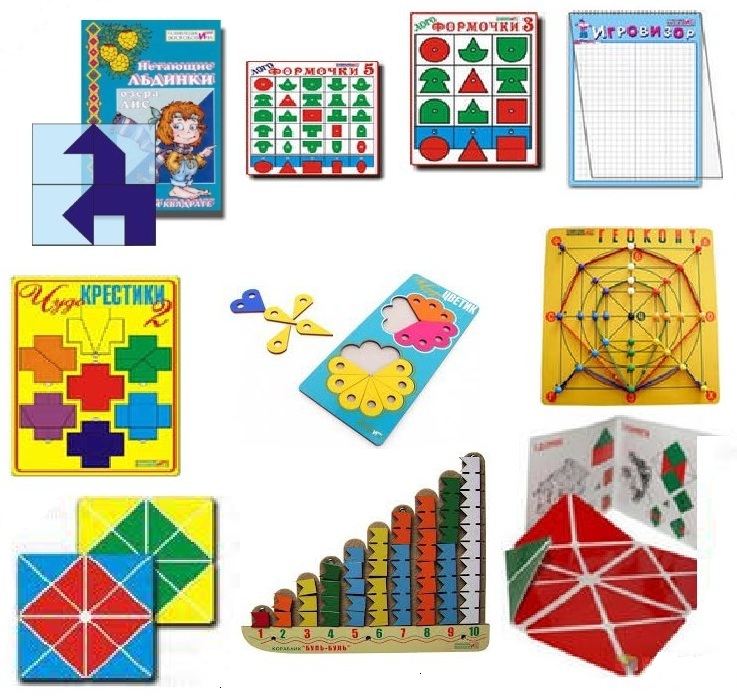 ПЛАН РАБОТЫПО САМООБРАЗОВАНИЮ НА 2018-2019 УЧЕБНЫЙ ГОДПодготовила:воспитатель  МДОУ «Детский сад № 47»                                                                                                                                                                         Екатерина Александровна ЧасовскихТема: «Многофункциональное использование игр В.В. Воскобовича                       в развитии познавательных интересов и личностно-творческих способностей детей дошкольного возраста».Сегодня воспитание детей в дошкольной организации основано на общении, игре, поисковой  деятельности, сотрудничестве ребенка со взрослыми и сверстниками. Задача современного педагога – выбрать методы и формы организации воспитательно-образовательного процесса, которые оптимально соответствуют поставленным целям развития личности. В настоящее время технологий, позволяющих полностью построить процесс совместной и самостоятельной деятельности в игровой форме, как того требует новый стандарт, очень мало. Одной из таких технологий, в которой игры распределены по возрастным категориям и направлениям на развитие творчества и интеллектуальных способностей дошкольника является технология игры В.В.Воскобовича.Поэтому в своей работе по повышению своего самообразования на 2017-2018 учебный год была выбрана тема: «Многофункциональное использование игр В.В. Воскобовича  в развитии познавательных интересов и личностно-творческих способностей детей дошкольного возраста».Цель: повышение своего теоретического уровня, профессионального мастерства и компетентности путем изучения методической литературы, новинок по теме самообразования, подбора информации в интернете. Развитие  познавательной активности детей, любознательности череззанимательный математический материал.Задачи:- развитие у ребенка познавательного интереса, желания и потребности узнавать новое;                                                                                                                   - развитие наблюдательности, исследовательского подхода к объектам и явлениям окружающей действительности;                                                                                       - развитие воображения, креативного мышления;                                                                  - гармоничное, сбалансированное развитие у детей эмоционально-образного и логического начал;                                                                                                                          -формирование базисных представлений, речевых умений;                                                  - построение педагогического процесса, способствующего интеллектуально- творческому развитию детей в игре.                                                                                       - построение образовательного процесса на основе взаимодействия взрослых с детьми, ориентированного на интересы и возможности каждого ребенка и учитывающего социальную ситуацию его развития;                                                                    - поддержка инициативы и самостоятельности детей в специфических для них видах деятельности,  возможность выбора детьми материалов, видов активности, участников совместной деятельности и общения;                                                               -построение развивающего вариативного образования, ориентированного на зону ближайшего развития;                                                                                                                                  - организация видов деятельности, стимулирующих развитие мышления, фантазии и детского творчества.Кроме того, игры полностью соответствуют требованиям к игрушкам для детей дошкольного возраста, а именно соответствуют техническому регламенту о безопасности продукции, предназначенной,  для детей и подростков. Обладая таким качеством, как полифункциональность, они могут быть гибко использованы в соответствии с замыслом ребенка, сюжетом игры в разных функциях, способствуя развитию творчества, воображения. Игры пригодны к использованию одновременно группой воспитанников. Такого рода игры несут в себе способы обучения ребенка конструированию, ознакомлению с цветом и формой, способствуют развитию у детей логического мышления, воображения, речи.Применяя данную технологию, мы сможем достичь главной цели дошкольного образования – сохранить и укрепить здоровье детей, воспитать у детей общую культуру, развить физические, интеллектуальные и личностные качества, сформировать предпосылки учебной деятельности, которые обеспечат социальную успешность.Содержание работыТеоретический этап.- Подбор литературы по теме самообразования;- Работа с личной библиотекой;- Работа с интернетом;- Знакомство и анализ документации;- Изучение теории по теме: «Обучение детей элементарным математическим представлениям на основе занимательного материала»;- Изучение теории по теме: «Использование развивающих игр при формировании  элементарных математических представлений у дошкольников»;- Планирование работы с детьми на новый учебный год;Практический этап.- Разработка комплексного плана по внедрению в педагогический процесс развивающих игр В.В.Воскобовича;- Работа над развивающей математической средой группы;- Оформление уголка группы;- Подготовка консультации для родителей " Математика для малышей, что это?"- Изготовление игр по ФЭМП;- Проведение родительского собрания в форме семинара-практикума, познакомить родителей с развивающими играми В.В.Воскобовича, рассказать о роли игр в обучении детей;- Чтение математических сказок фиолетового леса;- Проведение  практического семинара для педагогов на тему «Игровые технологии как фактор интеллектуального развития дошкольников»;- Проведение НОД с использованием игрового занимательного материала  (игры В.В.Воскобовича: "Чудо-крестики", "Прозрачный квадрат", "Квадрат Воскобовича 2х- цветный", «Волшебная восьмёрка», «Кораблик Брызг-Брызг» и т.д.);- Подгрупповая и индивидуальная работа по развитию математических представлений с помощью занимательного материала;- Консультация для родителей: "Дома играем - математику изучаем".-Использование загадок, задач-шуток, занимательных вопросов на занятиях и всовместной деятельности воспитателя и детей;- Использование дидактических игр математического содержания в совместной деятельности с детьми;- Анализ, оформление результатов диагностики; -Разработка плана по самообразованию на новый учебный год;- Подбор методической литературы.Работа с родителями:-Подготовка презентации (фото-отчёт),  в которой познакомить родителей с итогами работы с детьми за год.- Дать рекомендации родителям по использованию развивающих игр В.В.Воскобовича в домашних условиях;- Оформление папки-передвижки «Занимательная математика дома в повседневной жизни»;- Индивидуальные беседы и консультации;Литература по теме:Программа «От рождения до школы» - Под ред. Н. Е. Веракса, Т. С. Комаровой, М. А. ВасильевойВоскобович  В.В.  Игровая  технология  интеллектуально  –  творческого  развития  детей дошкольного возраста 3 – 7 лет «Сказочные лабиринты игры». Харько Т.Г. методика познавательно-творческого развития дошкольников «Сказки фиолетового леса».«Математика и дети» - А. Белошинская – кандидат педагогических наук.Мусейнова Т. «Ориентировка в пространстве» – кандидат педагогических наук.Левина. А. «Развиваем восприятие, воображение» Дьяченко О.М.. «Чего на свете не бывает» -  занимательные игры."Развивающие игры В.Воскобовича в работе с детьми дошкольного и младшего школьного возраста"